                                                 Утверждаю: Директор                 Катчинова О.Ю.ПЛАНмероприятий ДГ «Ключевская НОШ» по подготовке                                    и проведению празднования75-й годовщины Победы в Великой Отечественной войне 1941-1945 г.г.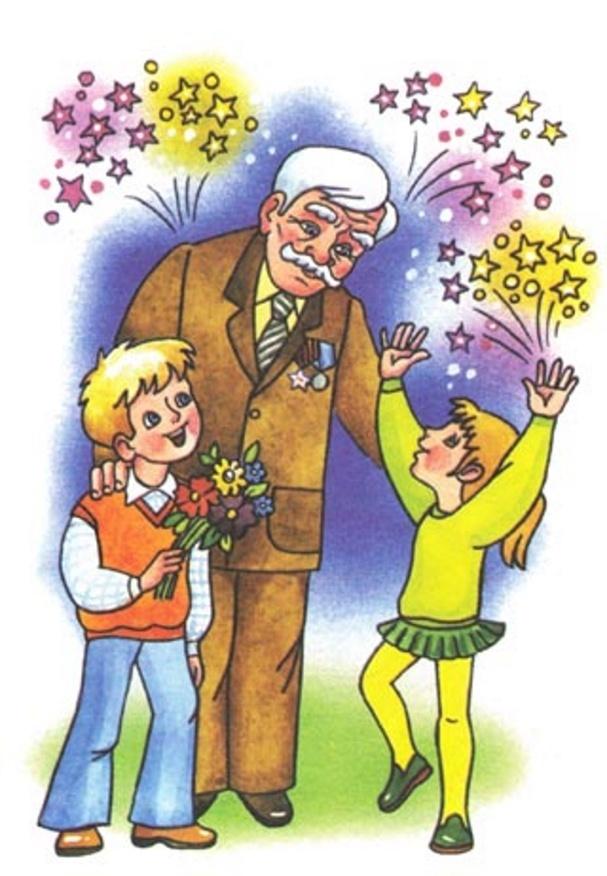 Цель: Формирование представлений у детей о Великой Отечественной войне, воспитание уважения к защитникам Отечества, к памяти павших бойцов. Воспитание  патриотических чувств, гордости и любви к России, малой Родине. Задачи:                                                                                                                                             - формировать представление об истории ВОВ, используя различные видыдеятельности;- пробуждать интерес к прошлому нашего села, края, страны;- познакомить с ходом военных действий во время Великой Отечественнойвойны, со странами – участницами боевых действий, с городами героями;- показать мужество и героизм людей в ходе Великой Отечественной войны;- развивать восприятие произведений литературы, живописи, музыки;- учить выражать свои чувства, обогащать словарный запас;- развивать чувство коллективизма;- привлекать родителей к участию в создании наглядно- дидактическогоматериала по теме Великой Отечественной войне№МероприятиеСроки проведенияСроки проведенияОтветственныеРабота с детьмиРабота с детьмиРабота с детьмиРабота с детьмиРабота с детьми1Выставка художественной литературы о ВОВ
сентябрь-майсентябрь-майвоспитатели,библиотекарь  сельской библиотеки 2Чтение художественной литературы, стихотворений о ВОВсентябрь-майсентябрь-майвоспитатели 3Создать условия для настольно- печатных игр: «Кому что нужно для службы», «Чья форма», «Что изменилось», «Военный транспорт», «Найди флаг»сентябрь-майсентябрь-майвоспитатели4Создать условия для сюжетно-ролевых игр:   «Госпиталь», «Военные ученья», «На границе», «Мы военные» (Солдаты, моряки, танкисты, летчики и т.д.)сентябрь- майсентябрь- майвоспитатели5Беседы в сельской библиотеке: «Великая Отечественная война», «Никто не забыт, ничто не забыто», «Труженики тыла», «О наших защитниках» январь- апрельянварь- апрельвоспитатели,библиотекарь  сельской библиотеки6Рассказ – беседа в книжном уголке «День Победы»май май воспитатель7Проведения цикла НОД, к празднику Великой Победы  во всех подгруппах ДГ. октябрь- май октябрь- май воспитатели8Создать условия для игр со строительным материалом «Граница», конструкторомсентябрь- майсентябрь- майвоспитатели9Прослушивание и разучивание песен военных лет
февраль- апрельфевраль- апрельвоспитатель,
музыкальный руководитель10Организация  выставки «Еще, когда нас не было на свете» апрельапрельвоспитатели11Участие во Всероссийском  конкурсе детского рисунка «Галерея Великой Победы»апрель апрель воспитатели,дети старшего возраста12Музыкальный досуг «День защитника Отечества»
февраль февраль воспитатель,
музыкальный руководитель13Физкультурный праздник, посвященный Дню защитника Отечества февраль февраль воспитатель,
музыкальный руководитель14Литературная композиция «Листая страницы истории»март март воспитатели15Чтение в книжном уголке сказки- были «Поет Земля»апрель апрель воспитатель16Тематическая неделя «Поклонимся великим тем годам» май май воспитатель, 
музыкальный руководитель17Акции:                             «Георгиевская ленточка», «Бессмертный полк»,           «Поздравляем всех» (изготовление поздравительных открыток и посещение вдов ветеранов ВОВ и тружеников тыла)апрель, май апрель, май воспитатели18Праздничный концерт  «Поет Земля», посвященный Великой Победе (на основе сказки – были «Поет Земля»)маймайвоспитатель, 
музыкальный руководитель19Подготовка номеров для выступления в СДК села Ключи  к праздничному концерту, посвященному  Дню Победымаймайвоспитатель, 
музыкальный руководитель, работники  СДК 20Целевая прогулка к обелиску героям ВОВ, возложение цветовмайвоспитателивоспитателиРабота с родителямиРабота с родителямиРабота с родителямиРабота с родителямиРабота с родителями1Консультация "Воспитание патриотических чувств у детей 5-7 лет"октябрьоктябрьвоспитатель2«Есть такая профессия - Родину защищать!» - выставка армейских альбомов, фотографий пап, дедушекфевральфевральвоспитатели, родители3Помощь к созданию выставки художественной литературы о ВОВсентябрь-май сентябрь-май воспитатели, родители4Буклет для родителей «Книги детям о Великой Отечественной Войне»март март воспитатель5Помощь в изготовлении атрибутов к сюжетно – ролевым играм на военную тему, костюмов к праздникуоктябрь-апрельоктябрь-апрельвоспитатели,родители6Участие в акциях:«Поздравляем всех»«Георгиевская ленточка»«Бессмертный полк»апрель, майапрель, майвоспитатели,родители7Помощь в проведении физкультурного праздника, посвященного Дню защитника Отечествафевраль февраль воспитатели,родители8Консультация для родителей «День Великой Победы. Поговорим с ребенком о войне»маймайвоспитательОформление в ДГОформление в ДГОформление в ДГОформление в ДГОформление в ДГ1 Оформление в группе тематического уголка «Защитники Отечества» февральфевральвоспитатель2Изготовление лепбука  
«9 Мая»март март воспитатель3Создание в группе макета обелиска села Ключи, посвящённого  Дню Победыапрельапрельвоспитатель,дети,родители4Оформление выставки поделок, рисунков, посвящённой Дню Победымаймайвоспитатель,дети,родители